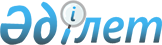 О переименовании улиц в Уштобинском сельском округеРешение акима Уштобинского сельского округа Бухар-Жырауского района Карагандинской области от 21 декабря 2020 года № 10-р. Зарегистрировано в Министерстве юстиции Республики Казахстан 24 декабря 2020 года № 21897
      На основании подпункта 4) статьи 14 Закона Рсепублики Казахстан от 8 декабря 1993 года "Об административно-территориальном устройстве Республики Казахстан", пункта 2 статьи 35 Закона Республики Казахстан от 23 января 2001 года "О местном государственном управлении и самоуправлении в Республике Казахстан" и с учетом мнение жителей, аким Уштобинского сельского округа РЕШИЛ:
      1. Переименовать в селе Уштобе, Уштобинского сельского округа, Бухар-Жырауского района Карагандинской области следующие улицы:
      1) улицу Новая Садовая на улицу Болашақ;
      2) улицу Садовая на улицу Әлия Молдағұлова;
      3) улицу Центральная на улицу Мұхтар Әуезов;
      4) улицу Октябрьская на улицу Ахмет Байтұрсынов;
      5) улицу Ленинградская на улицу Абай;
      6) улицу Юбилейная на улицу Бауыржан Момышұлы;
      7) улицу К.Маркса на улицу Мәншүк Мәметова;
      8) улицу Шоссейная на улицу Қабанбай батыр;
      9) улицу Мира на улицу Бейбітшілік;
      10) улицу Тельман на улицу Тәуелсіздік;
      11) улицу МТФ-5 на улицу Атамұра;
      12) улицу Шоссейный тупик 1 на улицу Ынтымақ;
      13) улицу Шоссейный тупик 2 на улицу Достық;
      14) улицу Камская на улицу Бәйтерек.
      2. Контроль за исполнением данного решения оставляю за заместителем акима Уштобинского сельского округа Копбаевой Алем Кайржановной.
      3. Настоящее решение вводится в действие по истечении десяти календарных дней после дня его первого официального опубликования.
					© 2012. РГП на ПХВ «Институт законодательства и правовой информации Республики Казахстан» Министерства юстиции Республики Казахстан
				
      Аким Уштобинского сельского округа

С. Шаяхов
